DCN EC-17-0140-00-00EC IEEE 802 	 Paul Nikolich Local and Metropolitan Area Network Standards Committee 	Chair, IEEE 802 LMSC 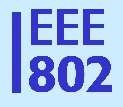 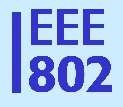 TO:     Alpesh Shaw (IEEE-SA staff )
CC: 	802 EC Members,  Gary Stuebing (CAG open source ad hoc chair)SUBJECT: IEEE open source DATE: 	14 July 2017 	 Dear Alpesh, IEEE 802 appreciated being informed of the IEEE Open Source offering at our recent July 2017 plenary (as contained in  https://mentor.ieee.org/802-ec/dcn/17/ec-17-0103-00-00SA-ieee-open-source-offering.pdf).  We are intrigued by this potential offering and would like to clarify our position base on our understanding of the offering:Use cases 3 & 4 are of interest to IEEE 802These use cases are for informative or normative referencing of open source in a standard, i.e., source code (YANG, MIB, etc) can be developed as part of the standards processIEEE 802 currently finds value in using the existing standards process and would like this option to continue Interest with open source process developmentThere is potential interest with being part of an open source trialContinuous maintenance of included source code is the primary interest, and example implementations of standards is secondaryThere are concerns with the proposed process (e.g., CLA) that should be addressed to facilitate broader engagementWe look forward to working with you to meet our requirements.Thank you and Regards, /s/ Paul Nikolich 

Chairman, IEEE 802 LAN/MAN Standards Committee 